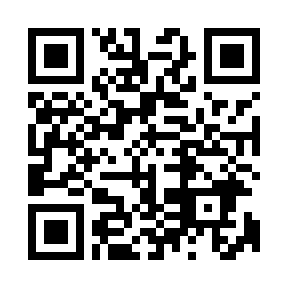 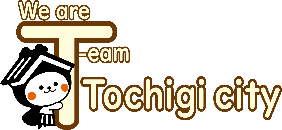 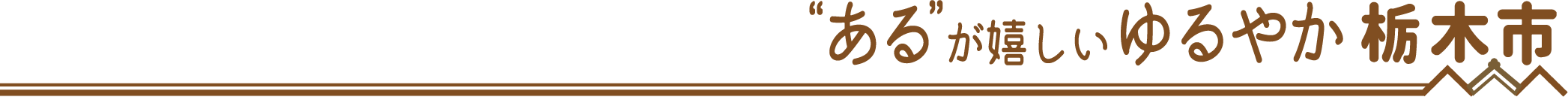 〒328-8686　栃木県栃木市万町9-25TEL:0282-21-2172 FAX:0282-21-2673E-Mail：city-promotion@city.tochigi.lg.jp